REPUBLIQUE DU NIGER__________AGENCE NATIONALE POUR LA SOCIETE DE L’INFORMATION ________________PROJET VILLAGES INTELLIGENTS POUR LA CROISSANCE RURALE ET L’INCLUSION NUMERIQUE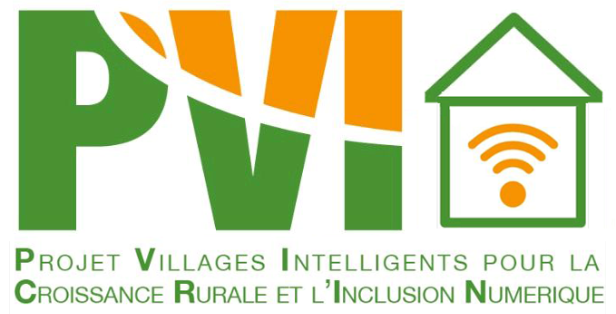 Avis à Manifestation d’Intérêt N° 005/2022/PVI/UGPRecrutement d’un Consultant (Cabinet ou institut spécialisé) pour la réalisation d’une enquête sur l’inclusion financière numérique et les usages des Technologies de l’Information et de la Communication (TIC) au NigerIntroductionLe Gouvernement du Niger à travers le Projet Villages Intelligents pour la Croissance Rurale et l’Inclusion Numérique (PVI) vise l’extension de l’accès aux services de téléphonie mobile large bande et la fourniture de services financiers numériques pour améliorer l’inclusion financière. Pour l’atteinte de ces objectifs de développement, le PVI envisage le recrutement d’un Consultant (Cabinet ou institut spécialisé) pour la réalisation d’une enquête sur l’inclusion financière numérique et les usages des Technologies de l’Information et de la Communication (TIC) au Niger.Objectif général de la missionL’objectif général de la mission est de disposer de données statistiques fiables sur le développement des Technologies de l’Information et de la Communication (TIC) au Niger, notamment la pénétration Internet haut-débit, l’inclusion financière numérique et les compétences numériques.Objectifs spécifiques de la missionLes objectifs spécifiques de la mission sont de collecter des données statistiques pour :Alimenter le cadre de résultats du Projet Villages Intelligent pour la croissance rurale et l’inclusion Numérique ;Renseigner les formulaires de l’Union Internationale des Télécommunications relatifs aux indicateurs de développement des TICs.Profil du ConsultantLa mission sera confiée à un cabinet ayant une compétence avérée et une expérience pertinente pour l’exécution des prestations. Les critères de qualification pour l’établissement de la liste restreinte sont :  Être reconnu dans le domaine des enquêtes/sondages et études statistiques en milieu rural ;Justifier d’une expérience minimale de dix (10) années dans le domaine d’intérêt de la mission ;Avoir au moins deux (2) références satisfaisantes de missions antérieures (au cours des cinq dernières années de préférence) ;Pouvoir disposer d’équipes d’enquêteurs maitrisant les langues nationales les plus parlées au Niger.Méthode de sélectionLe recrutement se fera suivant la méthode de sélection de consultants conformément aux dispositions de passation des marchés contenues dans le « Règlement de Passation des Marchés pour les Emprunteurs sollicitant le Financement de Projets d’Investissement (FPI) » de la Banque mondiale adopté en juillet 2016 et révisé en novembre 2017, Août 2018 et novembre 2020. Les consultants intéressés peuvent obtenir les termes de référence de la mission ainsi que des informations complémentaires à l’adresse ci-dessous et aux heures suivantes : du Lundi au Vendredi de 9h 00 à 12h. Les manifestations d’intérêts rédigées en français doivent être déposées, expédiées ou envoyées par courriel électronique à l’adresse mentionnée ci-dessous au plus tard le jeudi 12 Mai 2022 à 10 heures et porter la mention « Manifestation d’intérêt : Recrutement d’un Consultant (Cabinet ou institut spécialisé) pour la réalisation d’une enquête sur l’inclusion financière numérique et les usages des Technologies de l’Information et de la Communication (TIC) au Niger. »Adresse :Projet Villages Intelligents pour la Croissance Rurale et l’Inclusion Numérique (PVI) – Sis 1er virage à gauche après la nouvelle Cité EAMAC, puis 1er virage à droite BP : 11 968 – Tél : +227 20 35 35 16Site web : www.pvi.neEnvoi par courrier électronique :  recrutement@pvi.ne avec copie à rouscoua.boubacar@pvi.ne